2023 Volunteer Application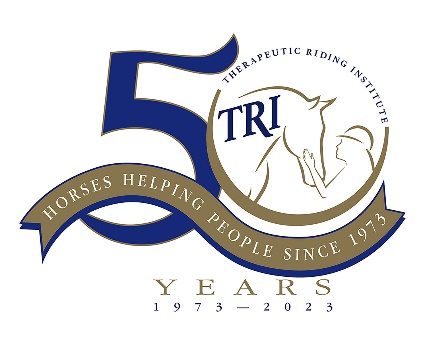 Date:______________ Birthday (m/d/yyyy):_____________________ Height: _________ Name:_________________________________________________________________________ Last First Middle Prefix: Mr. Mrs. Miss Dr. Email:______________________________________ (Circle One) Address:__________________________________ City, State, Zip: _________________________ Phone: _________________________ Preferred Method of Contact: ___Call ___Text ___Email (Rank 1-3) Employer or School: ___________________________ Title: ______________________________ Parent/Guardian Name: _______________________ Email/Phone:__________________________ (If Volunteer is under 18 years old) T-shirt size (unisex) Please circle:	 XS  S  M   L  XL  2X **PATH International and TRI mandates that Volunteer be at least 14 years old** Experienced Horse Person?  Yes  No Please describe your experience including number of years riding, discipline, and whether or not you are  currently actively riding. ______________________________________________________________________________________ ______________________________________________________________________________________ ______________________________________________________________________________________ ______________________________________________________________________________________ TRI OFFICE USE ONLY:  Background Check Consent Pass Fail  Attended Orientation _________  Emergency Medical Consent Yes No  Database Entry  Signed Liability Release  Confidentiality Agreement  Photo Consent Yes No3960 Middle Run Rd, Spring Valley | OH 45370 | (937) 317 - 4001 | www.TRIOhio.org Volunteer Availability & Interests Volunteer Name: ___________________________________________________________ Please check any of the volunteer roles you would be interested in filling with our organization: ⃞  Lesson Volunteer		 ⃞  Barn Chores 		⃞  Special Events ⃞ Facility Maintenance		  ⃞ Administrative Support Please list the timeframe that works best for you to help on the days of the week you are available. As a  reminder, if you are volunteering in our lessons, you will need to arrive 15-30 minutes before your first  class. Please take this into consideration when selecting your availability. Barn Chore opportunities are  only offered in the mornings between 8:30 – 11:00am. Monday: _________________________  	Friday: _________________________ Tuesday: _________________________ 	Saturday: _______________________ Wednesday: _______________________	Sunday: ________________________  Thursday: ________________________ I would like to add my name to the Sub List for the available days listed: Yes No The Sub List is an option for volunteers who are unable to participate in a full session but wouldn’t mind being  called if a volunteer was unable to make their shift and be asked to fill in. Please list any special skills, other than horse experience, you may have that would help in additional  volunteer roles (examples: yardwork, web design, photography, accounting, etc.): _______________________________________________________________________________________________________________________________________________________ ___________________________________________________________________________Background Check & Reference Consent  TRI Volunteers work directly with our riders. It is therefore important to TRI that our volunteers are properly  screened. We appreciate your cooperation with this policy as we continue to provide quality programming. Volunteer Name: ________________________________________________________________ Last First Middle Have you ever been charged with or convicted of a crime other than a misdemeanor traffic violation: Yes No If yes, please give place, date and charge:  ______________________________________________________________________________________ ______________________________________________________________________________________ (Please note: a conviction record will not automatically disqualify an applicant It will be considered as it relates to  the specifics of the position for which you are applying.) It is our intent to provide equal opportunity to all TRI Volunteers in all terms, privileges, and conditions  without regard to race, gender, religion, national origin, disability, sexual orientation or any other factor. Authorization for Background Check I, ________________________ (Volunteer), authorize the Therapeutic Riding Institute, Inc. to receive information  from any law enforcement agency, including police departments and sheriff’s departments, of this state or any other  state or federal government, to the extent permitted by state and federal law. Pertaining to any convictions I may  have had for violations of state or federal criminal laws, including but not limited to convictions for crimes  committed upon children. By signing this application, I affirm that the facts set forth in it are true, accurate and complete. I understand that a  comprehensive background check will be conducted prior to my volunteering with TRI. I understand that if I am  accepted as a TRI Volunteer, any false statements, omissions, or other misrepresentations made by me on this  application and/or other official documents may result in my immediate disqualification and/or dismissal. I  understand that I am making a volunteer service commitment to TRI. If appointed, I agree to read the Volunteer  Handbook, complete all required training, and fulfill the assignments to which I have committed. Signature: ______________________________________________________ Date: ____________________ Maiden Name if applicable: ______________________________________________________________________ Current Address / Number of years: ________________________________________________________________ Previous Address / Number of years: _______________________________________________________________ Current Driver’s License ( Y / N ) License Number: _______________________________ State: ______________ For Minors: I represent to TRI that I am the parent or guardian of the Applicant whose signature appears above. On  behalf of the Applicant, I agree to and accept all of the provisions of the foregoing Consent for Background Check. I  am authorized to sign this Statement on behalf of the Applicant and my doing so legally binds the Applicant as if he  or she were not a minor. Signature of Parent / Guardian: ________________________________________ Date: ___________________References Please list two non-family references whom we can contact. Volunteer Name: ______________________________________________________________ Last First Middle 1st Reference Name: ______________________________ Phone or Email: ___________________________________ Relationship: _________________________ 2nd Reference Name: ______________________________ Phone or Email: ___________________________________ Relationship: _________________________ How did you hear about TRI? ______________________________________________________________________________________ ______________________________________________________________________________________ ______________________________________________________________________________________Consent for Emergency Medical Treatment Volunteer Name: ________________________________________________________________ Last First Middle Parent / Guardian: ______________________________________________________________ (If Under 18) Last First Middle Address: _________________________________________ City, State, Zip: ______________________________ Phone: Cell ________________________________ Work ______________________________ In Case of Emergency notify: __________________________________ Phone _____________________________ Name/ Relationship __________________________________ Phone _____________________________ Name/ Relationship Physician: _________________________________________ Phone: __________________________________ Preferred Medical Facility: ______________________________________________________________________ Describe any medical condition requiring special precautions or treatment and any medications and dosage: ______________________________________________________________________________________________________________________________________________________________________________________ Please list all known allergies: ____________________________________________________________________ Insurance Carrier: __________________________________ Policy Number: ______________________________ Consent for Emergency Medical Treatment I, _____________________ (Volunteer), am over 18 years of age and fully competent to sign this Emergency Medical Form, which I have  read and understand, or, if under age, Volunteer has obtained the signature of his / her parent/guardian, who, by such signature, represents  he/she had read and understands this form. In case of medical emergency or necessity, “Volunteer” authorizes TRI to seek or provide for Volunteer such medical assistance as may be  necessary or advisable and further authorizes TRI to seek the assistance of any physician or medical facility to provide any medical/surgical  care, including, but not limited to, hospitalization, with such treatment to include anesthesia as necessary or advisable, that the physician or  medical facility deems or determines to be necessary or advisable, pending receipt by the physician or medical facility of any other consent  to treatment from or on behalf of Volunteer. Volunteer understands that NO LIABILITY can be accepted by any of the organizations concerned, including TRI, in the event such  accident may occur. In the event any provision of this form is determined to be unenforceable, all other provisions shall remain in full force  and effect. Signature: ________________________________________________________________ Date: _____________________ Parent / Guardian (if under 18): _______________________________________________ Date: ___________________Statement of Understanding, Authorization  Release and Indemnity I, ________________________________________ (Volunteer's Name) would like to participate at The Therapeutic Riding  Institute Inc. Center. I acknowledge the risks and potential for risks of Equine Assisted Activities and Therapies. However, I  feel that the possible benefits to myself/ my son/ my daughter/ my ward are greater than the risk assumed. I hereby, intending to be legally bound, for myself, my heirs and assigns, executors or administrators waive and release forever  any potential claims for damages against the Therapeutic Riding Institute, Inc. In return for the opportunity to participate in the  TRI program, I hereby forever release, acquit and discharge TRI and its officers, directors, trustees, agents, employees,  representatives, volunteers, affiliates, successors and assigns (collectively the “Released and Indemnified Parties”) from any  and all claims, demands and causes of action of any and every kind or nature, including those caused in whole or in part by the  negligence of any of the Released and Indemnified Parties, which I may now or in the future have against any or all of the  released and Indemnified Parties and that arise in whole or in part as a result of my involvement with TRI. I also understand and agree that TRI assumes no liability for accidents or acts of negligence or gross negligence by anyone, including the  Released and Indemnified Parties. I further agree to fully indemnify and defend any of the Released and Indemnified Parties against any and all claims, demands or causes of action of any and every kind or nature (including attorney’s fees and other defense costs), including those caused  in whole or in part by the negligence of any or all of the Released and Indemnified Parties, which directly or indirectly relate to  personal injuries or property damages sustained by me and that arise in whole or in part as a unenforceable, all other provisions  shall remain in full force and effect. Volunteer Signature: __________________________________________________ Date: _______________ For Minors: I represent to TRI that I am the parent or guardian of the Applicant whose signature appears above. On behalf of  the Applicant, I agree to and accept all of the provisions of the foregoing Consent for Criminal Background Check. I am  authorized to sign this Statement on behalf of the Applicant and my doing so legally binds the Applicant as if he or she were  not a minor. Signature of Parent / Guardian: __________________________________________ Date: _______________ Ohio Statement of Inherent Risks: Inherent risk of an “equine activity” means a danger or condition that is an integral part of an equine activity,  including, but not limited to, any of the following: A. The propensity of an equine to behave in ways that may result in injury, death, or loss to persons on or around the  equine; B. The unpredictability of an equine’s reaction to sounds, sudden movement, unfamiliar objects, persons, or other  animals; C. Hazards, including, but not limited to, surface or subsurface conditions; D. Collision with another equine, another animal, a person, or an object; E. The potential of an equine activity participant to act in a negligent manner that may contribute to injury, death, or loss  to the person of the participant or to other persons, including but not limited to, failing to maintain control over an equine or  failing to act within the ability of the participant. Volunteer Signature: ____________________________________________________ Date: ________________ For Minors: I represent to TRI that I am the parent or guardian of the Applicant whose signature appears above. On behalf of  the Applicant, I agree to and accept all of the provisions of the foregoing Consent for Criminal Background Check. I am  authorized to sign this Statement on behalf of the Applicant and my doing so legally binds the Applicant as if he or she were  not a minor. Signature of Parent / Guardian: ____________________________________________ Date: _________________3960 Middle Run Rd, Spring Valley | OH 45370 | (937) 317 - 4001 | www.TRIOhio.org Photo Release, Confidentiality Agreement & Social Media Policy Photo Release  I Do  I Do Not consent to and authorize the use and reproduction by TRI of any and all photographs and any audio-visual materials taken of  me for promotional material, educational activities, exhibitions and digital displays or for any other use for the benefit of the  program. With respect to the foregoing matters, no inducements or promises have been made to secure this signature to this  release other than the intention of TRI to use, or cause to be used, such photographs, films, and pictures for the primary  purpose of promoting TRI and its work. Volunteer Signature:___________________________________ Date:_____________________ For Minors: I represent to TRI that I am the parent or guardian of the Applicant whose signature appears above. On behalf of  the Applicant, I agree to and accept all of the provisions of the foregoing Photo Release. I am authorized to sign this Statement  on behalf of the Applicant and my doing so legally binds the Applicant as if he or she were not a minor. Signature of Parent / Guardian: ____________________________ Date: ___________________ Confidentiality Agreement As a TRI volunteer, I understand that any information regarding a student and the student’s family is to remain confidential.  This refers the student’s progress as well as personal information.  In addition, I will immediately report to the instructor/program director any sensitive information relayed to me concerning the  student(s).  Volunteer Signature:_____________________________________Date:_____________________  For Minors: I represent to TRI that I am the parent or guardian of the Applicant whose signature appears above. On behalf of  the Applicant, I agree to and accept all of the provisions of the foregoing Confidentiality Contract. I am authorized to sign this  Statement on behalf of the Applicant and my doing so legally binds the Applicant as if he or she were not a minor. Signature of Parent / Guardian: ____________________________ Date: ___________________ Social Media Policy In the area of social media (print, broadcast, digital and online), the following guidelines apply in the use of social media for  our volunteers: 1. Should you decide to create a personal blog or website, be sure to provide a clear disclaimer that the views expressed  in the blog are the author’s alone and do not represent the views of Therapeutic Riding Institute, Inc. 2. All information published on any volunteer blog should comply with TRI’s confidentiality policy. This also applies to  comments posted on other social networking sites, blogs and forums. 3. Your online presence can reflect on TRI. Be aware that your comments, posts or actions captured via digital or film  images can affect the image of TRI. 4. Do not use any TRI logos or trademarks without written consent. I hereby confirm that I have read and understand the Social Media policy of the Therapeutic Riding Institute, Inc.  Signature:__________________________________________ Date:_____________________ For Minors: I represent to TRI that I am the parent or guardian of the Applicant whose signature appears above. On behalf of  the Applicant, I agree to and accept all of the provisions of the foregoing Confidentiality Contract. I am authorized to sign this  Statement on behalf of the Applicant and my doing so legally binds the Applicant as if he or she were not a minor Signature of Parent / Guardian: __________________________________ Date: ____________3960 Middle Run Rd, Spring Valley | OH 45370 | (937) 317 - 4001 | www.TRIOhio.org 